DRUK – NR 13  						         Gdańsk, dnia……………………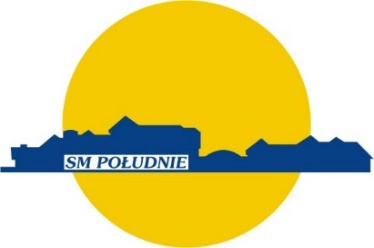 PROTOKÓŁ  DEMONTAŻU - MONTAŻU WODOMIERZYw lokalu Pana/i/:Imię i nazwisko………………………………………………………………………….…*Adres: ulica …………………………………………. Nr ……………. Lokal……….….*Demontaż wodomierza/y zimnej lub ciepłej wody:Montaż wodomierza/y zimnej lub ciepłej wody:……………………………………… 			……………………………….Podpis pracownika SM „Południe”					  Podpis użytkownikaWyrażam zgodę na przetwarzanie moich danych osobowych, zawartych w ankiecie dla potrzeb SM „Południe” zgodnie z Rozporządzeniem Parlamentu Europejskiego i Rady UE 2016/679 i ustawą z dnia 10 maja 2018 roku poz. 1000. Celem przetwarzania danych jest realizacja  „Regulaminu rozliczania kosztów ciepła, zimnej i ciepłej wody dostarczanych do budynków i odprowadzania ścieków oraz zasad dokonywania rozliczeń z użytkownikami w Spółdzielni Mieszkaniowej „Południe” w Gdańsku uchwalone uchwałą Rady Nadzorczej Spółdzielni Mieszkaniowej „Południe” w Gdańsku nr  5/RN/14 z dnia 31,03.2008/ r wraz ze zmianami ..Administratorem Pani/Pana danych jest Spółdzielnia Mieszkaniowa „Południe” w Gdańsku ul. Strzelców Karpackich 1, KRS: 0000110690; tel. 58 306 75 04; e-mail sekretariat@smpoludnie.pl Spółdzielnia Mieszkaniowa „Południe” informuje, że zgodnie z przepisami ustawy z dnia 10.05.2018 roku poz. 1000 o ochronie danych osobowych i Rozporządzenie Parlamentu Europejskiego i Rady UE 2016/679, podanie danych jest dobrowolne, a ponadto przysługuje Pani/Panu prawo dostępu do treści swoich danych oraz ich poprawiania. Ma Pani/Pan prawo wniesienia skargi do organu nadzorczego.Nr wodomierzaStan końcowy w m3LokalizacjaZW lub CWNr plombyNr wodomierzaStan początkowy w m3LokalizacjaZW lub CWNr plomby